Č. j. 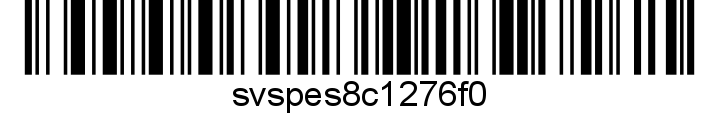 Nařízení Státní veterinární správyKrajská veterinární správa Státní veterinární správy pro Zlínský kraj (dále „KVSZ“), jako správní orgán příslušný podle § 49 odst. 1 písm. c) zákona č. 166/1999 Sb., o veterinární péči a změně některých souvisejících zákonů, ve znění pozdějších předpisů (dále „veterinární zákon“), v souladu s ustanovením § 75a veterinárního zákona a podle nařízení Evropského parlamentu a Rady (EU) 2016/429 ze dne 9. března 2016 o nákazách zvířat 
a o změně a zrušení některých aktů v oblasti zdraví zvířat („právní rámec pro zdraví zvířat“), 
v platném znění, a nařízení Komise v přenesené pravomoci (EU) 2020/687 ze dne 17. prosince 2019, kterým se doplňuje nařízení Evropského parlamentu a Rady (EU) 2016/429, pokud jde o pravidla pro prevenci a tlumení určitých nákaz uvedených na seznamu, rozhodla takto:Čl. 1Ukončení mimořádných veterinárních opatřeníMimořádná veterinární opatření nařízená KVSZ ve vymezeném uzavřeném pásmu ve Zlínském kraji v katastrálních územích 600865 Bánov; 604780 Biskupice u Luhačovic; 606979 Bojkovice; 617130 Bystřice pod Lopeníkem, 618608 Částkov; 627275 Dobrkovice, 629839 Dolní Němčí; 632643 Drslavice; 638064 Havřice; 646725 Hradčovice; 649163 Hřivínův Újezd; 663034 Kaňovice u Luhačovic; 664782 Kelníky; 664944 Kladná Žilín; 668800 Komňa; 646733 Lhotka u Hradčovic; 688444 Ludkovice; 688576 Luhačovice; 691950 Maršov u Uherského Brodu; 702137 Nedachlebice; 704415 Nezdenice; 704679 Nivnice; 718254 Pašovice na Moravě; 725463 Polichno; 732826 Prakšice; 734195 Přečkovice; 743241 Rudice; 759031 Suchá Loz; 759911 Svárov u Uherského Hradiště; 764230 Šumice u Uherského Brodu; 766828 Těšov; 772984 Uherský Brod; 774081 Újezdec u Luhačovic; 777919 Veletiny; 779679 Velký Ořechov; 783897 Vlčnov; 789836 Záhorovice v souvislosti s výskytem nebezpečné nákazy vysoce patogenní aviární influenzy v k.ú 774081 Újezdec
u Luhačovic (okres Uherské Hradiště) vyhlášená nařízením Státní veterinární správy 
č.j. SVS/2023/002785-Z ze dne 4. 1. 2023, které bylo změněno nařízením 
č.j. SVS/2023/006227-Z ze dne 10. 1. 2023 a nařízením č.j. SVS/2023/014274-Z ze dne 
25. 1. 2023, se ukončují.Čl. 2Zrušovací ustanoveníZrušuje se nařízení Státní veterinární správy č.j. SVS/2023/002785-Z ze dne 4. 1. 2023 ve znění nařízení č.j. SVS/2023/006227-Z ze dne 10. 1. 2023 a nařízení 
č.j. SVS/2023/014274-Z ze dne 25. 1. 2023.Čl. 3    Společná a závěrečná ustanovení(1) Toto nařízení nabývá podle § 4 odst. 1 zákona č. 35/2021 Sb., o Sbírce právních předpisů územních samosprávných celků a některých správních úřadů (dále „zákon č. 35/2021 Sb.“) platnosti okamžikem jeho vyhlášení formou zveřejnění podle § 2 odst. 1 zákona
č. 35/2021 Sb. ve Sbírce právních předpisů územních samosprávných celků a některých správních úřadů (dále „Sbírka právních předpisů“). Účinnosti nabývá toto nařízení podle § 4 odst. 2 zákona č. 35/2021 Sb. počátkem dne následujícího po dni jeho vyhlášení, neboť to vyžaduje naléhavý obecný zájem zasahovat do práv a oprávněných zájmů dotčených osob pouze v nezbytném rozsahu a po nezbytnou dobu.  (2) Toto nařízení se podle § 75a odst. 2 a 4 veterinárního zákona vyvěšuje na úředních dekách krajského úřadu a všech obecních úřadů, jejichž území se týká, na dobu nejméně 15 dnů a musí být každému přístupné u krajské veterinární správy, krajského úřadu a všech obecních úřadů, jejichž území se týká.(3) Státní veterinární správa zveřejní oznámení o vyhlášení nařízení ve Sbírce právních předpisů na své úřední desce po dobu alespoň 15 dnů ode dne, kdy byla o vyhlášení vyrozuměna.Ve  dne ředitel podepsáno elektronickyObdrží: 